RAPORT CURENT,privind  Rezultatele Financiare Trimestriale aferente Trimestrului 1 încheiat la 31.03.2018TRANSILVANIA BROKER DE ASIGURARE S.A.Emitent admis pe Piața reglementată la vedere – administrată de Bursa de Valori București S.A.Emitentul TRANSILVANIA BROKER DE ASIGURARE S.A. informează părțile interesate cu privire la rezultatele financiare aferente trimestrului 1 al anului 2018.Data raportului: 11.05.2018Denumirea societății: TRANSILVANIA BROKER DE ASIGURARE S.A.Sediul social: Str Zorilor Nr 5, BistrițaNumăr de telefon/fax: T: 0263-235900/, F: +0263-235910Cod unic de înregistrare: 19044296Număr de ordine în registrul comerțului: J06/674/2006Capitalul social subscris și vărsat: 500.000 LEIPiața pe care se tranzacționează valorile mobiliare emise: Piața reglementată1.SITUAȚIA ECONOMICO-FINANCIARĂ1.1.ANALIZA POZIȚIEI FINANCIARESituația ACTIVELOR societățiiSituația CAPITALURILOR și DATORIILOR societății1.2.ANALIZA PERFORMANȚEI FINANCIARE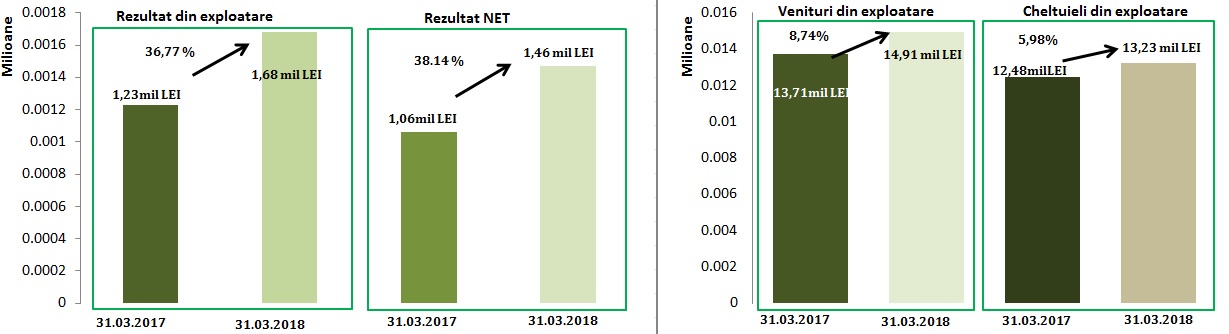 2.ANALIZA INDICATORILOR ECONOMICO-FINANCIARIIndicatori de lichiditate și de solvabilitateIndicatori de profitabilitate și rate de marjă Indicatori de riscSITUAȚIILE FINANCIARE ÎN BAZA CĂRORA S-A ÎNTOCMIT ACEST RAPORT NU SUNT AUDITATE.Director general,           Dl. NICULAE DAN                                   [semnătura]                   L.SBistrița la, 11.05.2018Bilanț Brokeri de asigurarela 31 martie 2018(toate sumele sunt exprimate în LEI, dacă nu se precizează altfel)  Director general,						         Șef serviciu contabilitate,Dl. Niculae Dan				                                 Dna. Pârţiu-Vasilichi OanaContul de profit și pierdere brokeri de asigurarela 31 martie 2018 (toate sumele sunt exprimate în LEI, dacă nu se precizează altfel)  Director general,						         Sef serviciu contabilitate,                 Dl. Niculae Dan				                                      Dna Pârţiu-Vasilichi OanaIndicatori ai poziției financiare (Valorile sunt exprimate în lei)01 Ianuarie 201831 Martie   2018Variație (+/-)    (lei)Variație (+/-)    (%)Active imobilizate129.879177.51547.63636,68          Imobilizări necorporale15.95417.1731.2197,64            Imobilizări corporale98.849136.18037.33137,77             Imobilizări financiare15.07524.1629.08760,28Active circulante11.821.71510.474.880(1.346.835)(11,39)Syocuri94294640,42Creanțe4.554.9094.617.77762.8681,38Casa și conturi la bănci7.265.8645.856.157(1.409.707)(19,40)Cheltuieli în avans6.6563.225(3.431)(51,55) Total active11.958.25010.655.620(1.302.630)(10,89)Indicatori ai poziției financiare 01 Ianuarie 201831 Martie  2018Variație (+/-)    (lei)Variație (+/-)    (%)(Valorile sunt exprimate în lei)01 Ianuarie 201831 Martie  2018Variație (+/-)    (lei)Variație (+/-)    (%)Datorii curente8.723.8508.553.330(170.520)(1,95)      Datorii legate de activitatea de      intermediere5.044.3515.384.289339.9386,74      Datorii comerciale și alte datorii629.876346.548(283.328)(44,98)      Dividende de plată2.875.8612.601.883(273.978)(9,53)      Datoria cu impozitul pe profit curent173.762220.61046.84827,00Datorii noncurente--n.an.a      Împrumuturi pe termen lung--n.an.aCapitaluri proprii3.234.3992.102.290(1.937.731)(35,00)      Capital social subscris și vărsat500.000500.000n.an.a      Capital social subscris și nevărsat--n.an.a      Rezerve100.000100.000n.an.a      Rezultatul reportat, din care:(701.223)34.399n.an.a          -provenit din corecția erorilor           contabile(701.223)0n.an.a      Rezultatul perioadei3.405.6221.467.891(1.937.731)(56,90)      Repartizări din profit (70.000)0n.an.aTotal capitaluri și datorii11.958.25010.655.620(1.302.630)(10,89)Indicatori ai performanței financiareLa 31.03.2017La 31.03.2018Evoluție 2017/2016    (lei)Evoluție 2017/2016  (%)Indicatori ai performanței financiareLa 31.03.2017La 31.03.2018Evoluție 2017/2016    (lei)Evoluție 2017/2016  (%)Venituri din exploatare13.716.59814.916.1141.199.5168,74      Venituri din activitatea de      brokeraj13.714.97214.915.1911.200.2198,75      Venituri din subvenții și       alte venituri din exploatare1.626923(703)(43,23)Cheltuieli de exploatare12.485.72713.232.696746.9695,9811.552.62012.214.452661.8325,73      Cheltuieli cu comisioanele       datorate asistenților în brokeraj 11.552.62012.214.452661.8325,73      Cheltuieli privind serviciile      prestate de terți269.628366.15696.52835,80      Cheltuieli cu materialele      consumabile și materiale de      natura obiectelor de inventar28.58338.0009.41732,95      Cheltuieli cu alte impozite, taxe          și vărsăminte asimilate32.07220.002(12.070)(37,63)      Cheltuieli cu personalul504.581558.10753.52610,61      Cheltuieli cu amortizarea43.85335.958(7.895)(18,00)      Alte cheltuieli de exploatare54.39121(54.370)(99,96)Rezultat din exploatare – Profit1.230.8711.683.418452.54736,77Denumire indicatoriLa 31.03.2017La 31.03.2018Evolutie (+/-) (lei)Evolutie (+/-) (%)Cifra de afaceri13.714.97214.915.1911.200.2198,75Venituri din exploatare13.716.59814.916.1141.199.5168,74CheltuieIi din exploatare12.485.72713.232.696746.9695,98REZULTAT DIN EXPLOATARE1.230.8711.683.418452.54736,77Venituri financiare4535.0834.6301022,07Cheltuieli financiare1.584-n.an.aREZULTAT FINANCIAR(1.130)5.083n.an.aREZULTAT BRUT1.229.7411.688.501458.76037,31Impozit pe profit167.114220.61053.49632,01REZULTAT NET1.062.6271.467.891405.26438,14Denumire indicatorFormula de calcul01.01.201831.03.2018Evoluție(+/-) Lichiditatea generală(Lg)AC/Datorii curente1,361,23(0,14)Lichiditatea imediată(Li)Disponibilitati/Datorii curente0,830,69(0,14)Solvabilitatea generală(Sg)TA/TD1,371,25(0,12)Solvabilitatea patrimonială(Sp)Cap.Proprii/(Cap.Proprii+TD)0,270,20(0,07)Denumire indcator(Valorile sunt exprimate în procente)Formula de calcul31.03.201731.03.2018Evoluție (+/-)(pct. proc.)Marja rezultatului din exploatare(RE/CA)*1009,0011,302.30Marja rezultatului brut(RB/CA)*1009,0011,402.40Marja rezultatului net(RN/CA)*1007.809.902.09Denumire indcator(Valorile sunt exprimate în procente)Formula de calcul01.01.201831.03.2018Evoluție (+/-)(pct. proc.)Marja rentabilitati financiare(RN/Cap. Prop.)*100105,3069,90(35,40)Denumire indicatorFormula de calcul01.01.201831.12. 2018Evoluție (+/-)(pct. proc.)Rata de îndatorare globală(DT / TA)*10072.9580.307.3501 ianuarie201831 martie2018Active imobilizate, total din care129.879177.515Imobilizări necorporale15.95417.173Imobilizări corporale98.849136.180Imobilizări financiare15.07524.162Active curente, total din care11.821.71510.474.880Stocuri942946Creanțe legate de activitatea de intermediere și alte creanțe4.554.9094.617.777Casa și conturi la Bănci7.265.8645.856.157Cheltuieli în avans 6.6563.225TOTAL ACTIVE11.958.25010.655.620Datorii curente, total din care8.723.8508.553.330Datorii legate de activitatea de intermediere5.044.3515.384.289Datorii comerciale și alte datorii629.876346.548Dividende de plată2.875.8612.601.883Datoria cu impozitul pe profit curent173.762220.610Active circulante nete/Datorii curente nete3.104.5211.924.775Total active minus Datorii curente3.234.3992.102.290Datorii non - curente, total din care--TOTAL DATORII8.723.8508.553.330Capital social subscris și vărsat500.000500.000Capital social subscris și nevărsat--Rezerve100.000100.000Rezultat reportat, din care (701.223)34.399provenit din corecția erorilor contabile(701.223)-Rezultatul perioadei3.405.6221.467.891Repartizări din profit(70.000)TOTAL CAPITALURI PROPRII3.234.3992.102.290TOTAL DATORII ȘI CAPITALURI PROPRII11.958.25010.655.62031 Martie 201731 Martie 2018Venituri din exploatareVenituri din activitatea de brokeraj13.714.97214.915.191Venituri din subvenţii și alte venituri din exploatare1.626923Total venituri din exploatare 13.716.59814.916.114Cheltuieli de exploatareCheltuieli cu comisioanele datorate asistentilor în brokeraj 11.552.62012.214.452Cheltuieli privind serviciile prestate de terţi 269.628366.156Cheltuieli cu materialele consumabile şi materialele de natura obiectelor de inventar 28.58338.000Cheltuieli cu alte impozite, taxe şi vărsaminte asimilate32.07220.002Cheltuieli cu personalul 504.581558.107Cheltuieli cu amortizarea43.85335.958Alte cheltuieli de exploatare54.39121Total cheltuieli de exploatare 12.485.72713.232.696Profitul sau pierderea din exploatare 1.230.8711.683.418Venituri financiareVenituri din dobânzi4535.083Alte venituri financiare00Total venituri financiare4535.083Cheltuieli financiareCheltuieli privind dobânzile9410Alte cheltuieli financiare6430Total cheltuieli financiare1.5840Profitul sau pierderea financiar(ă) (1.130)5.083Profitul sau pierderea brut(ă) 1.229.7411.688.501Cheltuiala cu impozitul pe profit167.114220.610Profitul sau pierderea net(ă) a exercițiului financiar1.062.6271.467.891